Инструкцияпо созданию классов и параллелей.Шаг 1. Зайти под своим логином и паролем в ГИС «Е-Услуги». 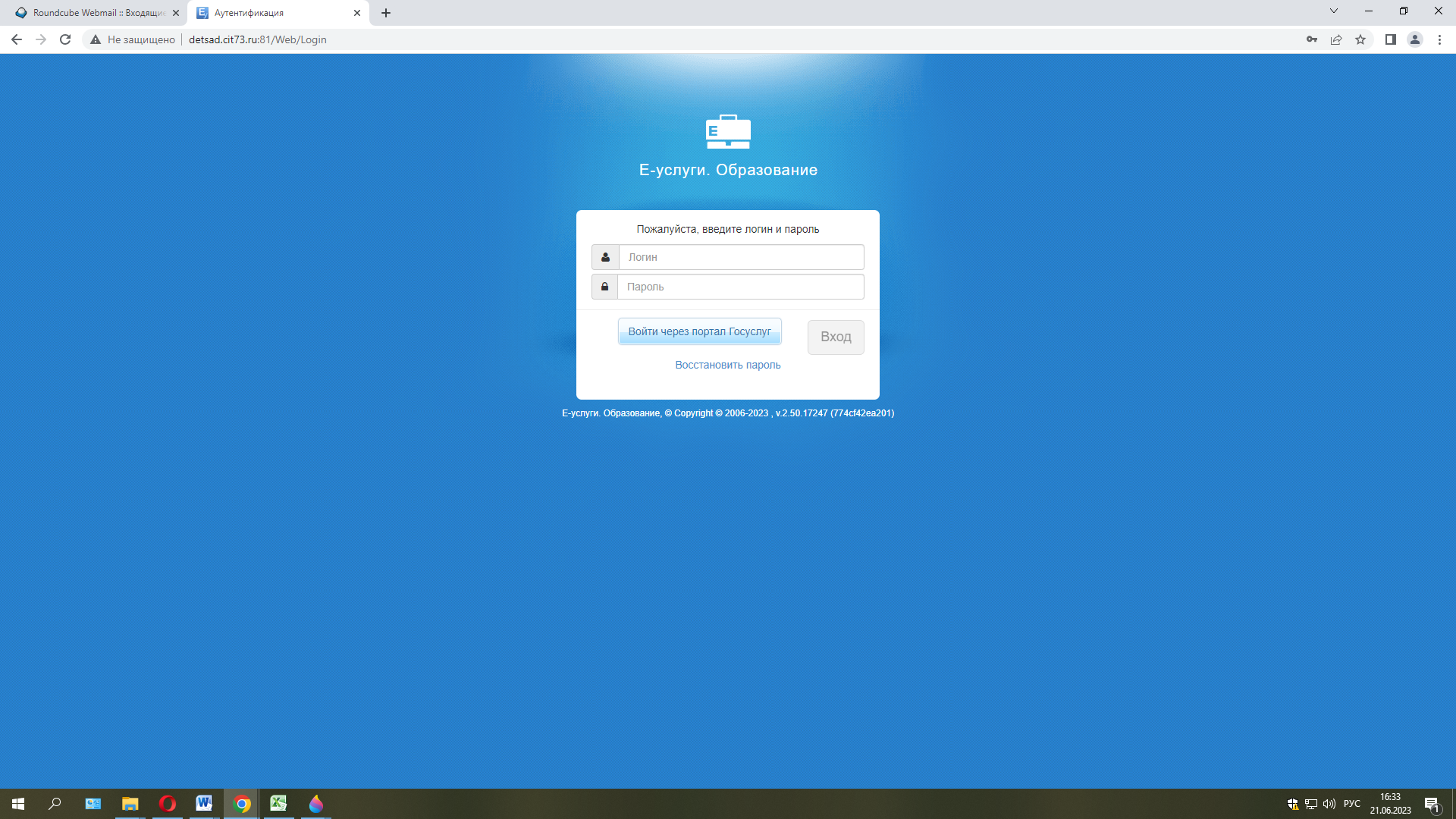 Шаг 2. На странице школы через кнопку «Реестры» 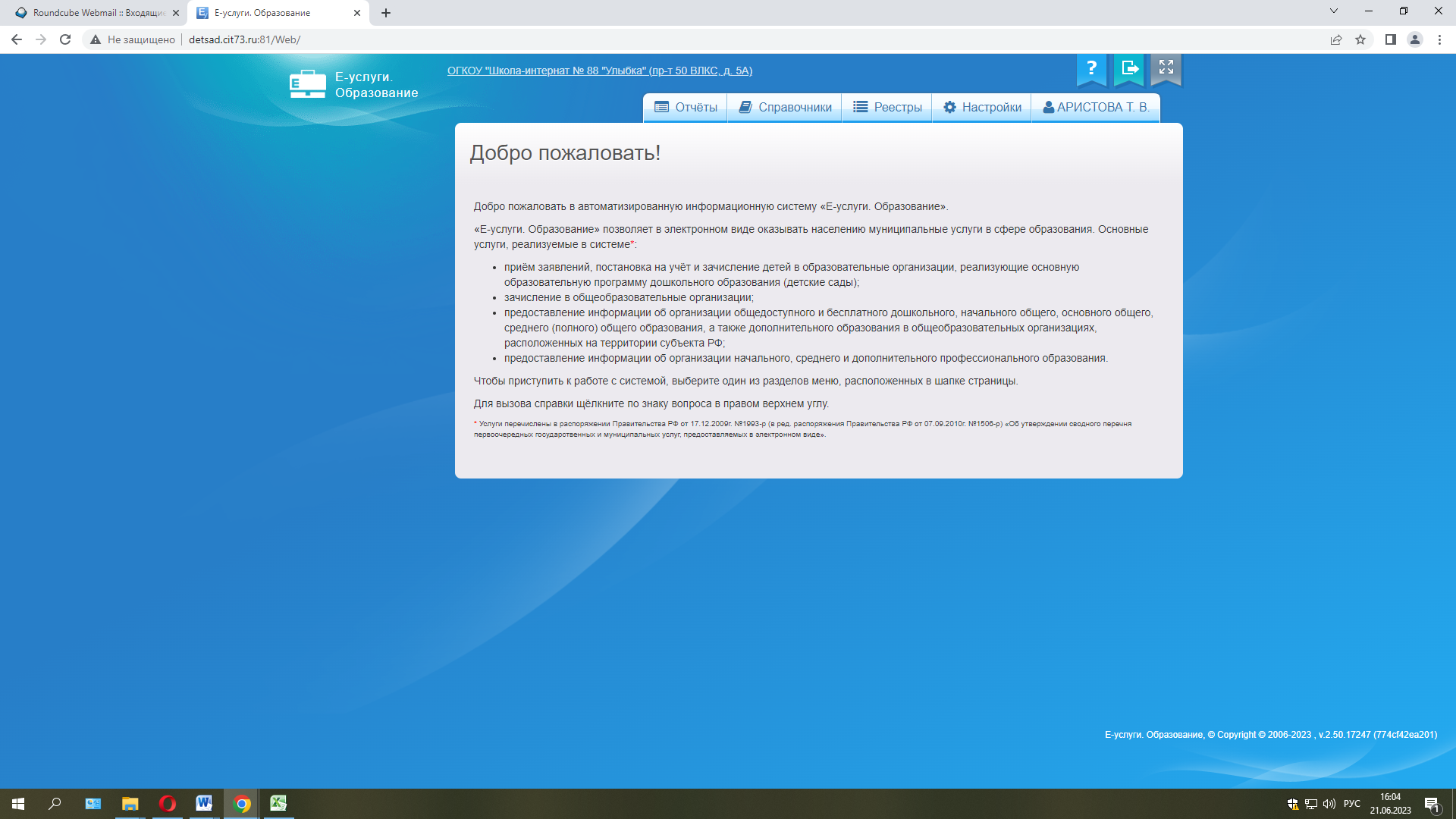  зайти во вкладку «Образовательные организации», далее в следующую вкладку «Образовательные организации»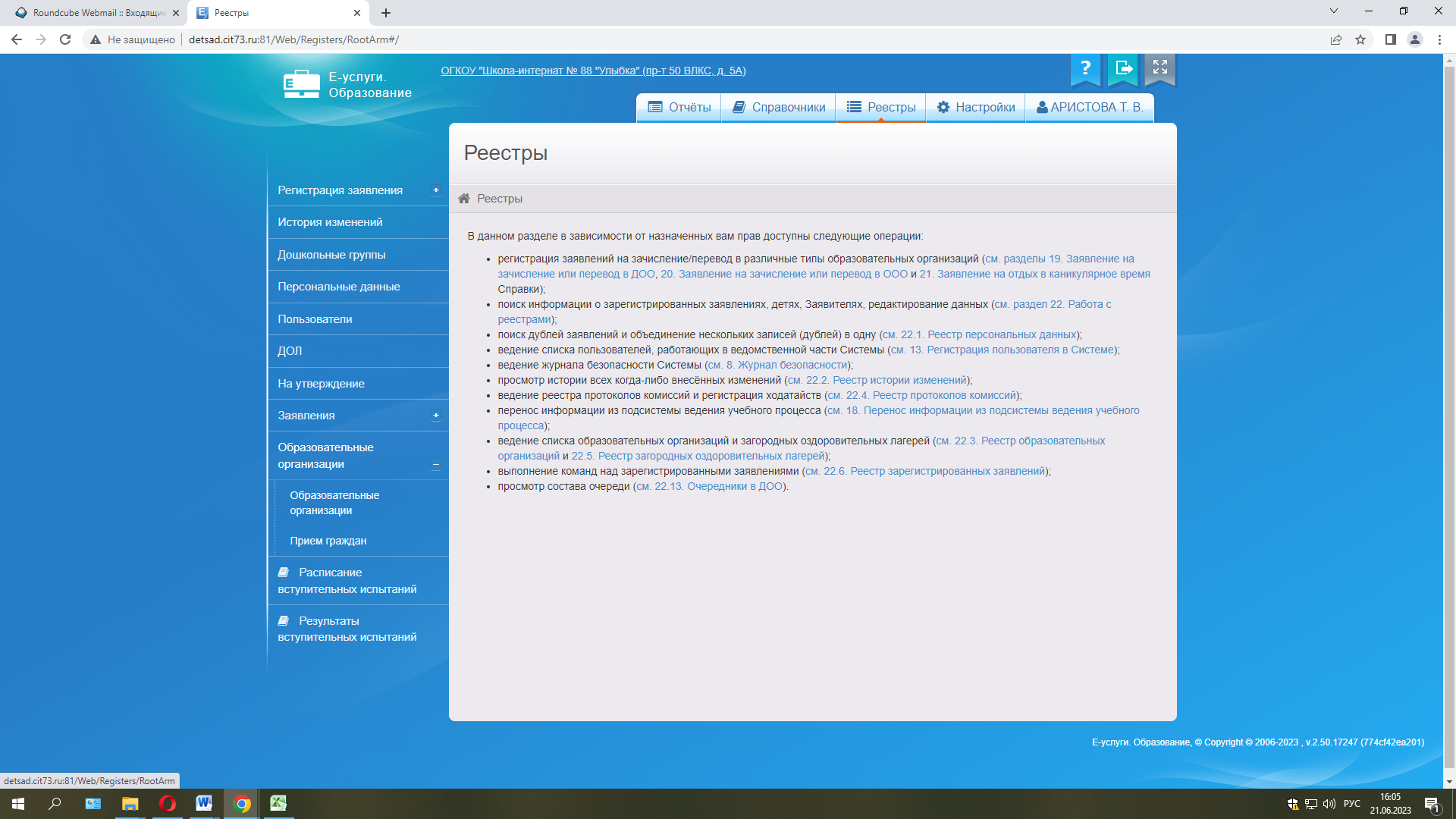 Шаг 3. С помощью фильтра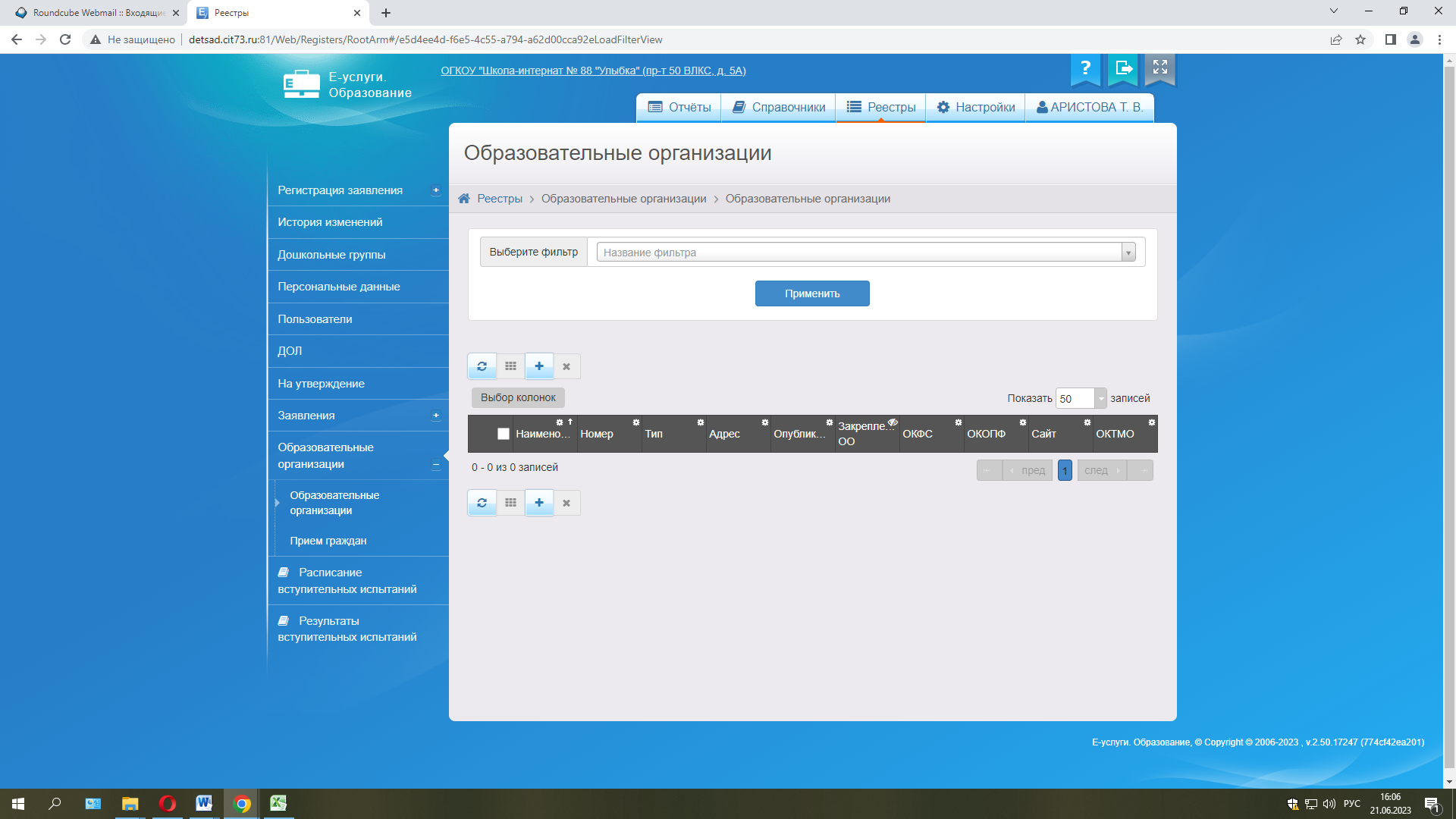 выберете «Слово в наименовании»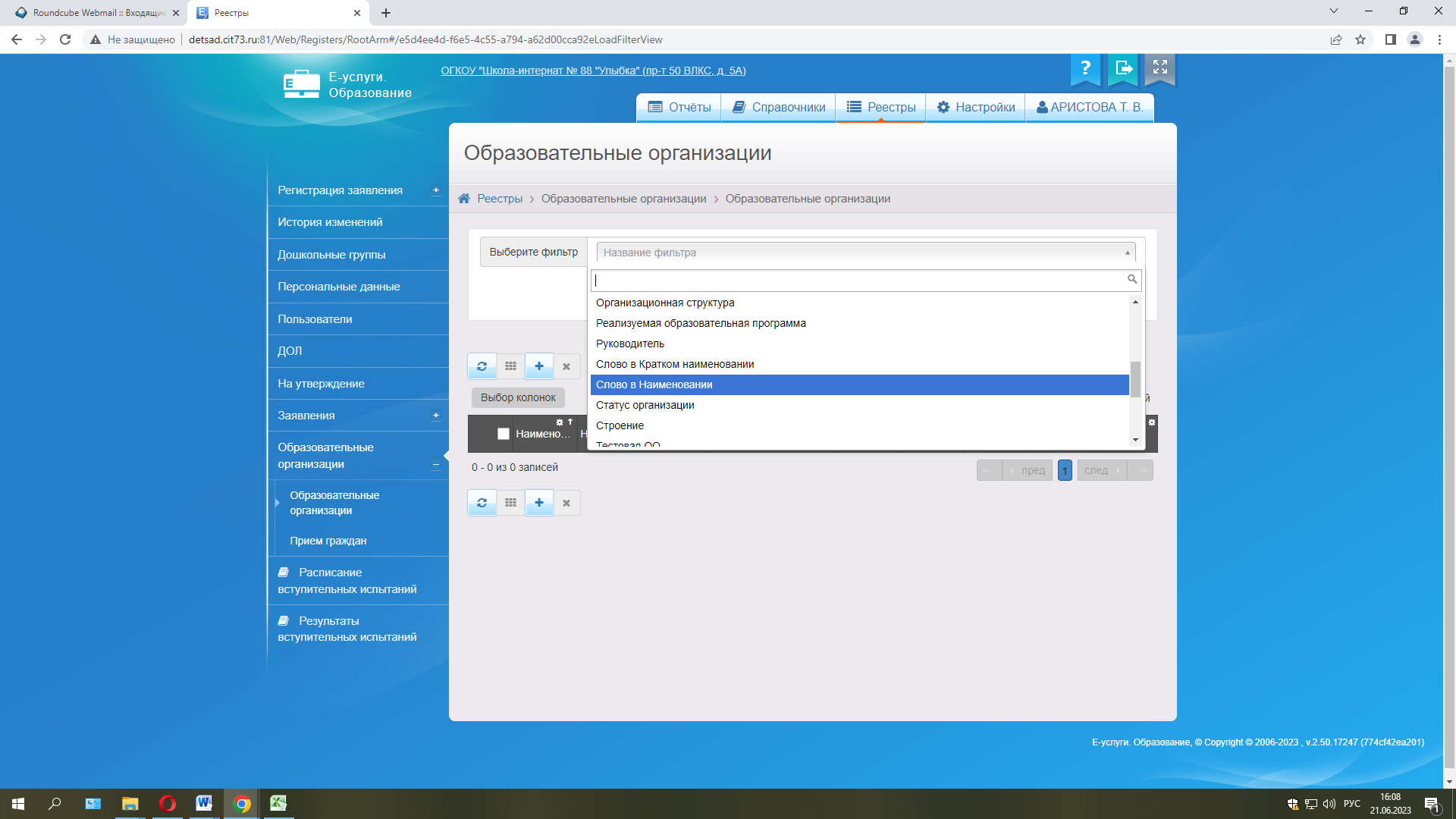 Например: 88. Далее на кнопку  «Применить»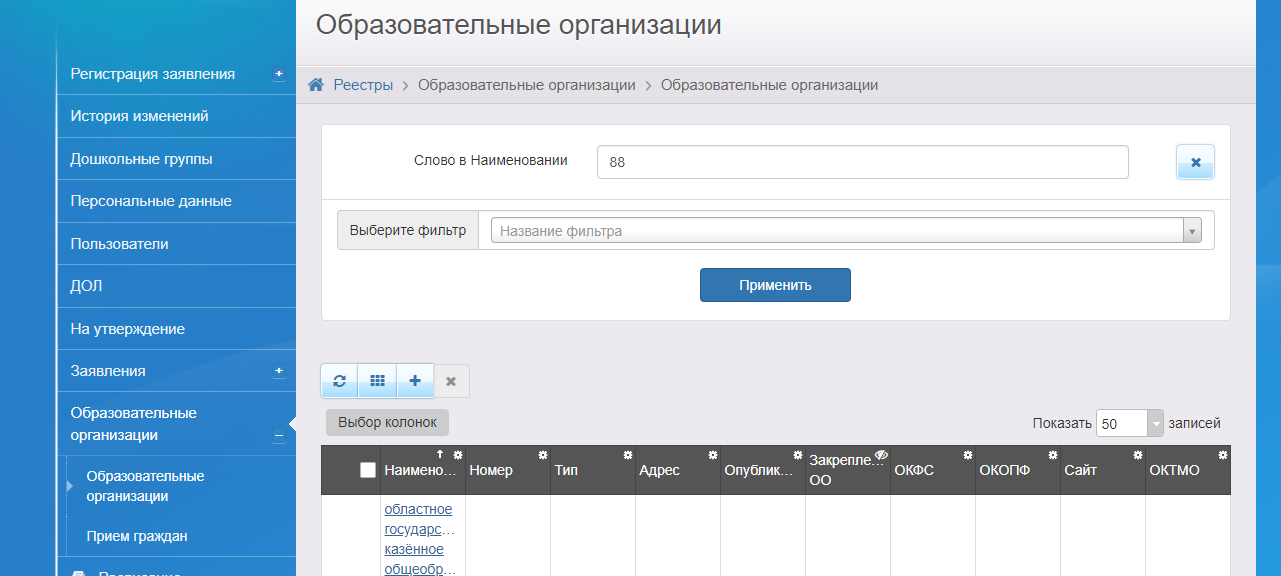 Шаг 4. Нажать один раз на название школы, оказываетесь на странице с информацией по школе. Далее на кнопку «Редактирование»-«Классы»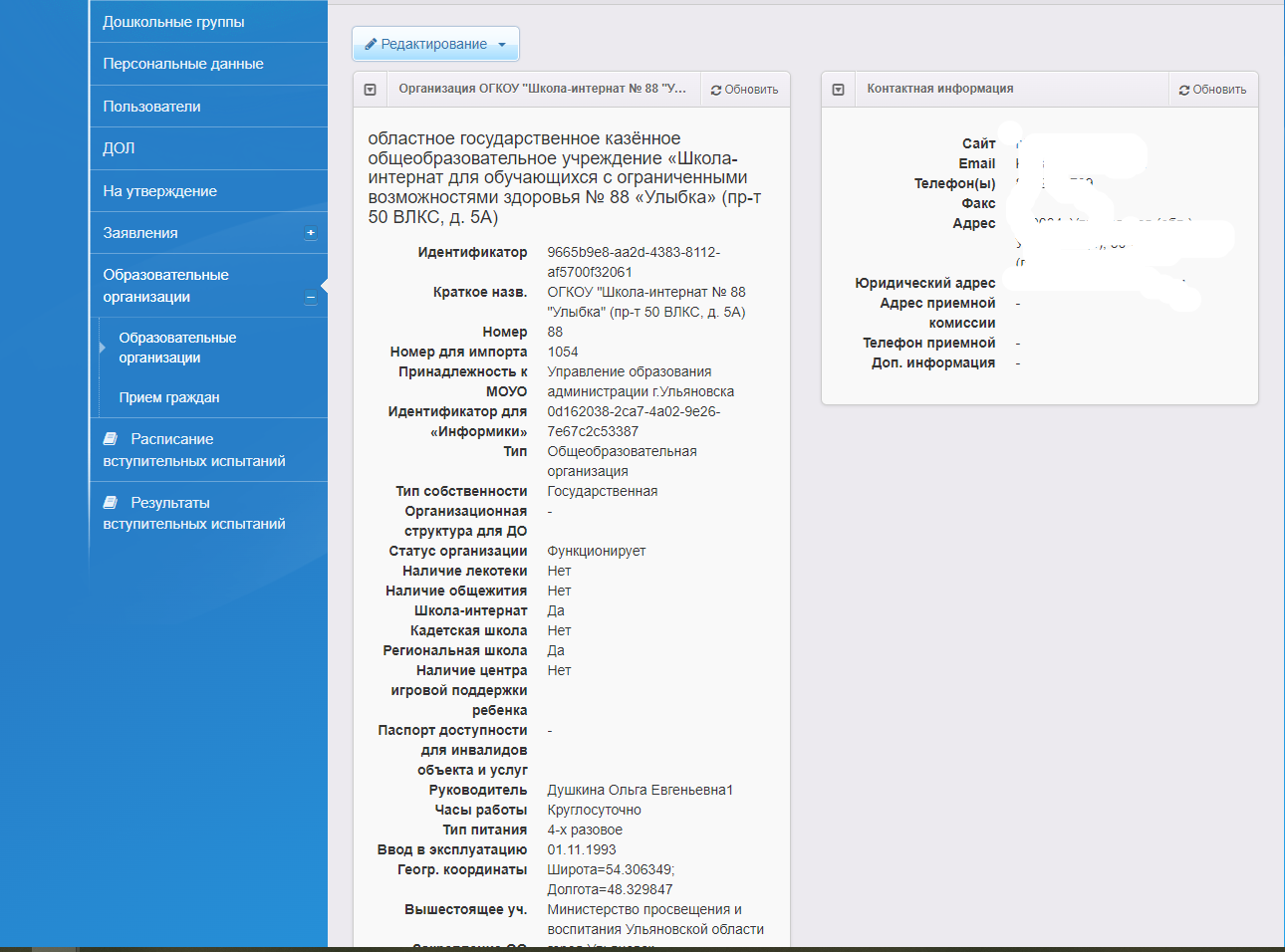 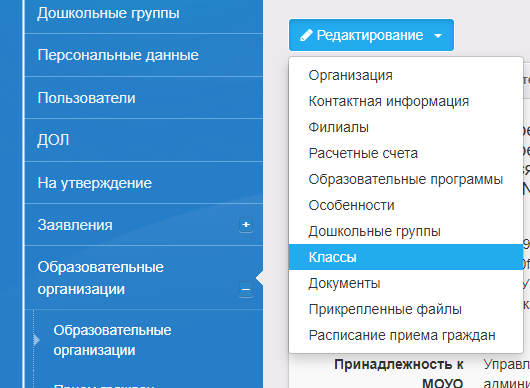 Шаг 5. Если не создан 2024/2025 учебный год, кнопкой «+» год добавить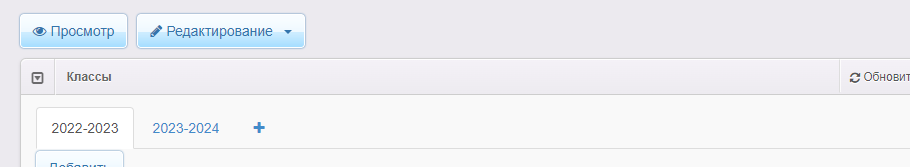 Шаг 6. Перейти к добавлению классов так же кнопкой «Добавить»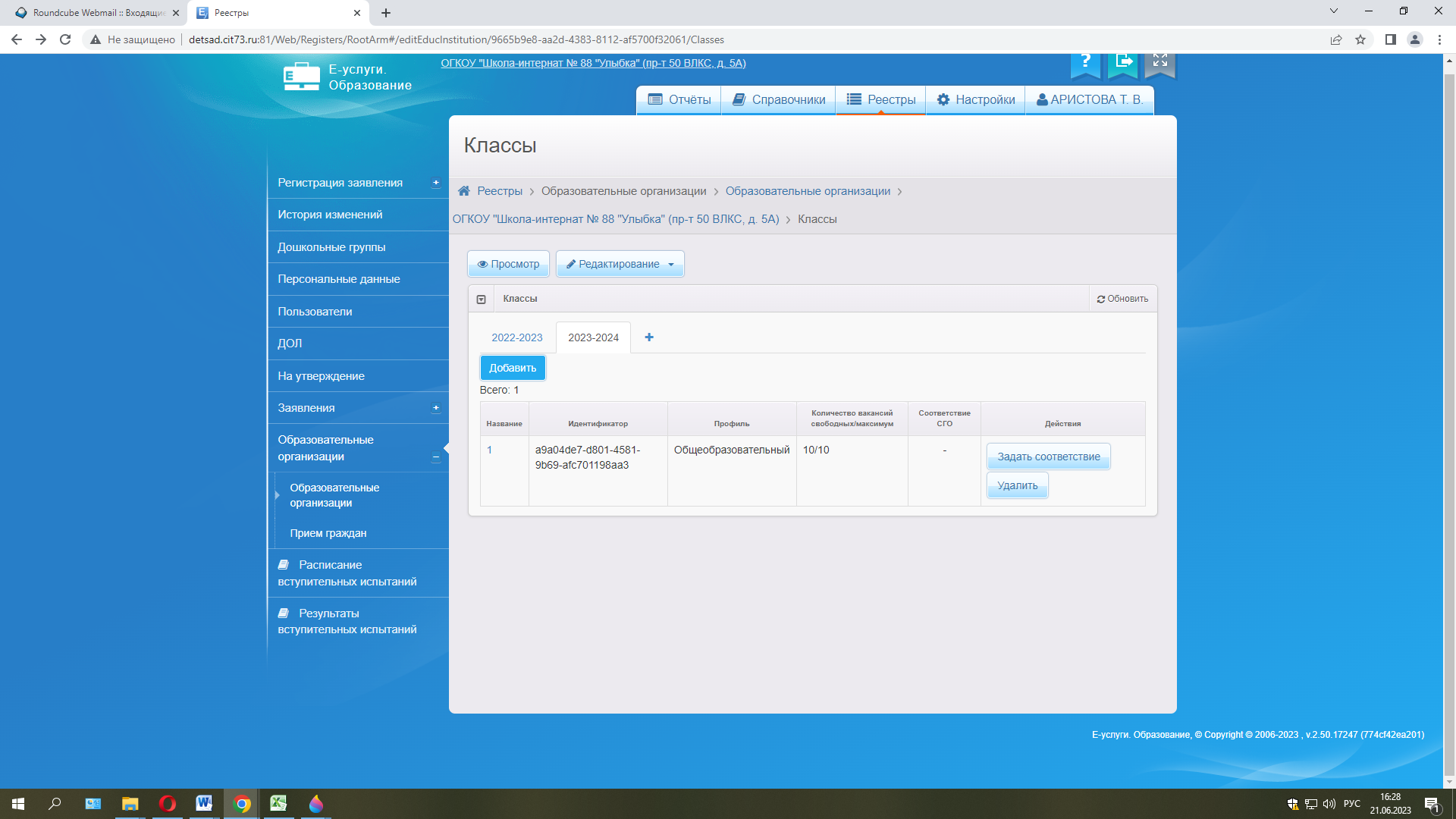 Шаг 7. В выпадающем окне заполнить информацию о классе, указав только параллель (без литеры), профиль «общеобразовательный», свободные вакансии и максимальную наполняемость, выбрав программу и язык обучения. На кнопку «Сохранить»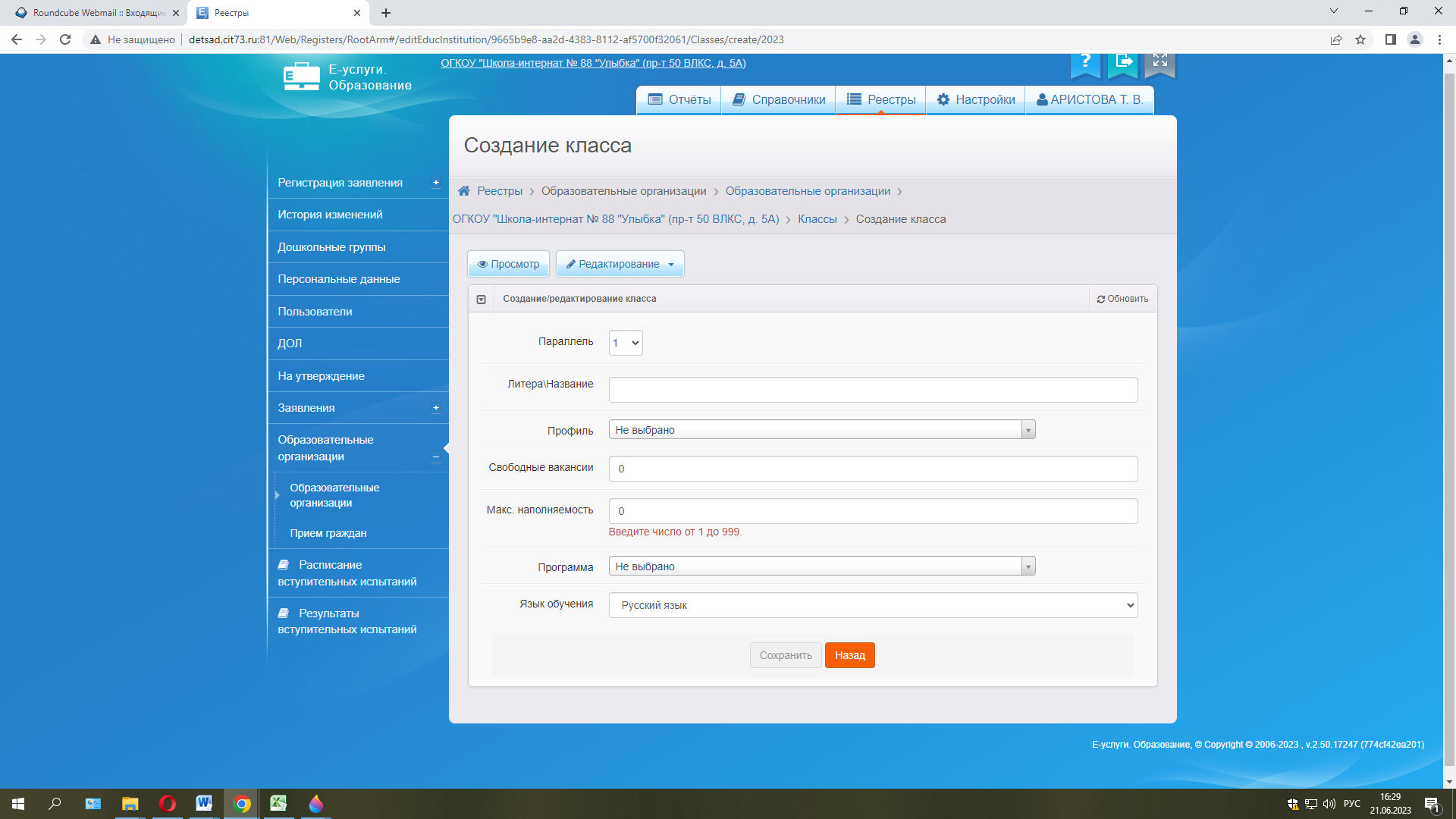 Шаг 8. Перейти к созданию следующей параллели.